ОГОЛОШЕННЯпро проведення закупівлі через систему електронних закупівель1. Замовник:1.1. Найменування: Червоненський психоневрологічний  інтернат Департаменту соціального захисту населення Чернігівської обласної адміністрації1.2.  Код  ЄДРПОУ : 031898771.3. Місцезнаходження: 16252 с. Билка, Коропського району Чернігівської області1.4. Посадова особа уповноважена здійснювати зв’язок з учасниками – фахівець з публічних закупівель Інна Кацикало тел. 0(4656)2-37-88, моб./viber +38(068)-25-02-004 e-mail chervonenskiy@gmail.com2. Очікувана вартість предмета закупівлі: 105 000 грн. 00 коп. (сто п’ять тисяч гривень 00 коп).2.1. Крок аукціону вартості товару – 1% - 1050 грн.3. Інформація про предмет закупівлі:3.1. Найменування   предмета закупівлі: код за ДК 021:2015: 18810000-0 Взуття різне, крім спортивного та захисного; 3.2.  Кількість товару:   3.3. Місце виконання робіт: с. Билка по вул. Загребелля, 74, Коропського району Чернігівської  області).3.4. Строк поставки товару: до 31 грудня  2022 року.3.5.  Технічні (якісні) вимоги до товару – викладено в додатку № 1 до оголошення.4.   Вимоги до кваліфікації учасників та спосіб їх підтвердження:  викладені в додатку № 2 до оголошення.Дата завершення періоду уточнення:  зазначені в електронній  версії закупівлі.Дата початку прийому пропозицій:     зазначені в електронній  версії закупівлі.5.  Інша інформація:5.1. Оплата за поставлений товар здійснюється у безготівковому вигляді протягом 10-ти           календарних днів з дня надходження фінансування.5.2. У разі подання пропозиції, що не відповідає технічним вимогам та/або вимогам до            кваліфікації, така цінова пропозиція замовником не розглядається та підлягає відхиленню.5.3. Договір укладається між замовником і переможцем не раніше ніж через десять календарних днів та не пізніше двадцяти  календарних днів з моменту оприлюднення інформації про визначення переможця.  Додатки до оголошення:Додаток № 1 – Технічні (якісні) вимоги до товаруДодаток № 2 – Вимоги до кваліфікації учасникаДодаток № 3 – Форма "Комерційна пропозиція"            Фахівець з публічних закупівель                                                           Інна КАЦИКАЛОДодаток № 1Технічні (якісні) вимоги до товару.Якість товару повинна відповідати державним стандартам, технічним умовам, іншій технічній документації на вищезазначений Товар. Товар повинен бути придатний для цілей, для яких товар такого роду звичайно використовується. Товар повинен бути виготовлений у відповідності зі стандартами, показниками і параметрами, що діють на території України ДСТУ та ТУ, затвердженими на даний вид Товару. Товар повинен відповідати вимогам охорони праці, екології та пожежної безпеки. Товар повинен бути новим. Товар, який постачається, не перебував в експлуатації, терміни та умови його зберігання не порушені.Вимоги щодо якості товару, умов та термінів поставки:1. Товари, що постачаються повинні мати документи, що засвідчують якість товару, оформлені відповідно до вимог чинного законодавства України.2. Товар повинен бути упакований належним чином, що забезпечує його збереження при перевезенні та зберіганні. Упаковка повинна бути безпечною при експлуатації, перевезення та вантажно-розвантажувальних роботах, не пошкоджена з необхідними реквізитами виробника.3. Товар, що поставляється повинен відповідати встановленим для даного Товару технічним вимогам, що підтверджує якість Товару, що забезпечує його безпеку для життя і здоров'я користувачів.4. Доставка товару здійснюється на склад Замовника  з 8-00 до 15-00 години згідно замовлення, яке передається Постачальнику.5. Поставка товару – до 31 грудня 2022 року. Доставка і розвантаження товару здійснюється спецтранспортом, силами та за рахунок Постачальника.6. Наявність санітарної книжки водія - експедитора обов’язкова при постачанні товару.7. Приймання товару по якості, комплектності і кількості здійснюється уповноваженими представниками обох Сторін.                8. У разі виявлення неякісного  товару або такого, що не відповідає умовам договору,               Постачальник зобов’язаний замінити неякісний товар протягом однієї доби з моменту  виявлення неякісного товару, без будь-якої додаткової оплати з боку Замовника.9. Учасник визначає ціну з урахуванням усіх своїх витрат, податків і зборів, що сплачуються або мають бути сплачені, у тому числі транспортні витрати та витрати пов’язані з вантажно-розвантажувальними роботами.  10. Ціна на товар не може перевищувати середньостатистичні ціни на зазначений товар в Чернігівській області.                                                   Додаток № 2Документи, які повинен надати учасник для підтвердження того, що він здійснює господарську діяльність відповідно до чинного законодавства.Разом з пропозицією учасник повинен надати скан-копії наступних документів у форматі PDF і в такому порядку: Цінову пропозицію відповідно наданої форми (зазначати актуальні контактні номери телефонів).Документи що підтверджують якість та безпечність продукції (експертний висновок, протокол випробувань тощо)Копія свідоцтва про державну реєстрацію або Виписка з Єдиного державного реєстру юридичної та фізичних осіб – підприємств із зазначенням відповідних відомостей.Копія довідки про присвоєння ідентифікаційного коду та паспортні дані (для фізичних осіб).Копію Свідоцтва про реєстрацію платника єдиного податку або Витягу з реєстру платників податків на додану вартість (для учасників – платників ПДВ).По закінченню аукціону  Учасник , який переміг у закупівлі на протязі доби після  проведення аукціону в електронному вигляді надає «Форму пропозиції»   на суму останнього раунду, (для розгляду пропозицій) у систему.ДО УВАГИ УЧАСНИКІВ!Замовник зобов’язується дискваліфікувати учасника, якщо учасник є боржником по сплаті податків.У випадку, якщо документи вказані в Додатку№2 не будуть додані до Вашої пропозиції  Замовник не буде її приймати до розгляду незалежно від ціни, яку Ви запропонуєте.Всі без виключення документи укладені Українською мовою, якщо документи будуть укладені іншою мовою то Замовник не буде її приймати до розгляду незалежно від ціни, яку Ви запропонуєте.Обов’язково файл сканованих копій документів називати відповідно даним зазначеним в документі, який від скановано.Пропозиція подається учасником закупівлі з урахуванням вимог Закону України «Про електронні документи та електронний документообіг», тобто повинна містити накладений ЕЦП/КЕП  учасника закупівлі, який підписав/подав документи пропозиції/ пропозицію. Файл накладеного КЕП повинен бути придатний для перевірки на сайті Центрального засвідчувального органу за посиланням – http://czo.gov.ua/verify.         Додаток №3 Форма пропозиції, яка подається Учасником на фірмовому бланку.Учасник не повинен відступати від даної форми.Форма  пропозиції________________(назва підприємства/фізичної особи), надає свою пропозицію щодо участі у закупівлі _________________________________________.                                                (назва предмету закупівлі)1.	Адреса (місце знаходження) ____________________________________________2.	Телефон/факс ____________________________________________________3.	Керівництво (прізвище, ім’я по батькові) ______________________________________4. Уповноважений представник Учасника на підписання документів за результатами процедури закупівлі   _________________________________________________                                      5. Найменування банку, що обслуговує Учасника   __________________________________             6. Поточний (розрахунковий) рахунок ____________________________________________ 7. МФО ______________________________________  *Всі Учасники в стандартній формі подають цінову пропозицію. У разі пониження ціни  під час аукціону, **Ціна та Сума мають бути відмінними від 0,00 грн., та вказані з двома знаками після коми.*** Для платників ПДВ.Ознайомившись з технічними вимогами та вимогами щодо кількості та термінів поставки товару, що закуповується, ми маємо можливість і погоджуємось забезпечити товарами відповідної якості, в     необхідній кількості та в установлені замовником строки.Ми погоджуємося з умовами, що Ви можете відхилити нашу пропозицію, та розуміємо, що Ви не обмежені у прийнятті будь-якої іншої пропозиції з більш вигідними для Вас умовами.Підписуючи дану цінову пропозицію, надаємо згоду на обробку персональних даних відповідно до Закону України «Про захист персональних даних» від 01.06.2010 року № 2297-VI.Посада, прізвище, ініціали, підпис уповноваженої особи підприємства/фізичної особи, завірені печаткою(за наявності)    _______________(___________)                              № за/пНайменуванняКод згідно Єдиного закупівельного словникаКількістьОдиниця виміру1Черевики чоловічі зимові теплі18810000-0100пар3Чоботи дуті без липучок18810000-0100парЧеревики чоловічі зимові тепліЧеревики чоловічі зимові тепліРозміри39 – 3 пари; 41 – 12 пар; 42 – 25 пар; 43 – 25 пар; 45 – 20 пар; 46 – 15 пар.Фото зразок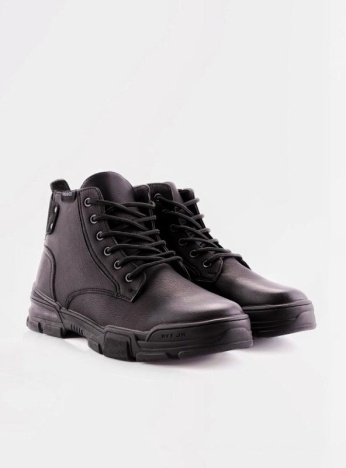 Вимоги щодо якостіБотинки зимові чоловічі на шнурівці. Верх ботинка вироблений із натуральної шкіри.  Колір в асортименті. В середині ботинки з густим і м'яким хутром, із мінімальною кількістю швів. Підошв стійка до стирання і перепаду температур, не слизька, метод кріплення – проклеєна та прошита по периметру капроновою ниткою; подвійно підсилений носок та задникНадати зразки в натуральному вигляді на протязі 48 годин після закінчення аукціону.Чоботи дуті без липучокЧоботи дуті без липучокРозміри46 – 12 пар; 45 – 15 пар; 43 – 28 пар; 42 – 30 пар; 40 – 15 пар.Фото зразок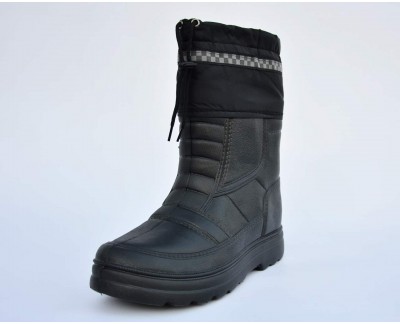 Вимоги щодо якостіНижня частина – суцільнолита калоша з дуже легкого, пружного, водонепроникного матеріалу  этиленвінілацета-та (ЭВА), що забезпечує сухість, комфорт та амортизацію під час ходьби. Температура експлуатації від -30 °С до +5 °С. Верх виготовлений із щільної водонепроникаючої тканини, дубльованої поролоном.М’якість і тепло гарантує наявність підкладки зі штучного хутра, підкладка – не витяжна. Легка підошва з протектором. Вкладна устілка також теплена. Профіль ходової поверхні з функцією самоочищенняНадати зразки в натуральному вигляді на протязі 48 годин після закінчення аукціону.№п/пНайменування предмету закупівліОдиниці виміру Кількість*Ціна за одиницю без ПДВ (грн.) **Ціна за одиницю з ПДВ*** (грн.) **Сума без ПДВ* (грн.) ***Сума без ПДВ (грн)***Сума без ПДВ (грн)***Сума без ПДВ (грн)***Сума без ПДВ (грн)***Сума без ПДВ (грн)***Сума без ПДВ (грн)**ПДВ*** (грн.) **ПДВ*** (грн.) **ПДВ*** (грн.) **ПДВ*** (грн.) **ПДВ*** (грн.) **ПДВ*** (грн.) ***Всього (грн.) ***Всього (грн.) ***Всього (грн.) ***Всього (грн.) ***Всього (грн.) ***Всього (грн.) **